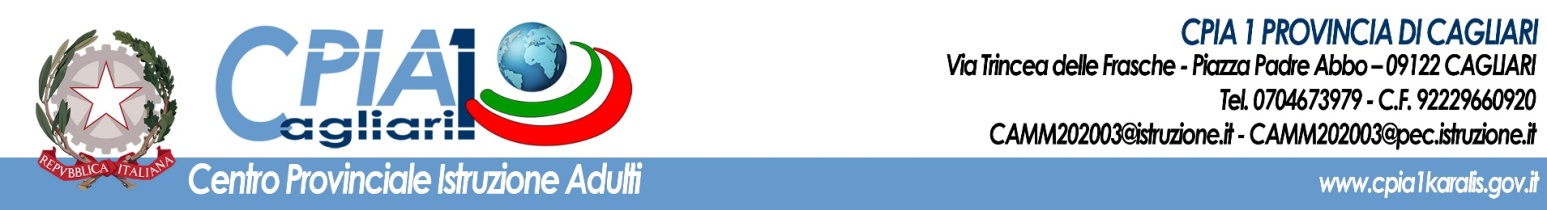 Al Dirigente scolastico Il /la sottoscritto/a _______________________________________insegnante a T.I./T.D.presso il CPIA n. 1 di Cagliari, DICHIARA SOTTO LA PROPRIA RESPONSABILITA’Di aver effettivamente svolto, nell’anno scolastico 2021/2022, le ore indicate per seguenti attività:La presente dichiarazione viene fatta dai sottoscritti ai sensi dell'art.47 del DPR 28/12/2000 n.445 e consapevoli delle responsabilità penali cui può andare incontro in caso di dichiarazioni mendaci dati non più rispondenti a verità.Ai fini dei pagamenti si dichiara il seguente codice IBAN aggiornato al 01/06/2021 su cui accreditare le somme:Data______________                                                                          Firma dell'interessato ______________________ MODELLO DICHIARAZIONE ORE FIS ATTIVITÀ PERSONALE DOCENTE - A.S. 2021/22 Segnare con una X Segnare il numero delle ore effettuateSegnare con una X  docenza o non docenzaSegnare con una X  docenza o non docenzaD   E   S   C   R   I   Z   I   O   N   ESegnare con una X Segnare il numero delle ore effettuateDocenza (€ 35,00)Non docenza (€ 17,50)Riservato alla segreteria1° Collaboratore  del DS2° Collaboratore  del DSCoordinatori di ambitoReferenti sedi media complessità (Maracalagonis-Sinnai, Muravera-Burcei, Selargius,  Isili penale, Ortacesus-Dianova, Dolianova, Isili-Sadali, Laconi-Orroli, IPM)Referenti sedi complesse (Ciusa, Quartu, Manno, Bacaredda, UTA C/C)Referenti sedi semplici (Capoterra, S.Elia, Senorbi, ecc.)Coordinatori  dipartimenti disciplinariCoordinatori di classeCoordinatori gruppi alfaReferente educazione civicaCommissione trasversale FADCommissione elettoraleCommissione bibliotecaReferente COVIDCommissione emergenza COVIDGruppo GLH d’istitutoVerbalizzazione lavori commissione PFIGestione tecnica dei patti PFIAttività commissione PFIReferenti ASPALComponenti NIV del RAV tutor tirocinanti CPIA responsabile dei laboratoriProgetti e attività progettuali (incluso CELI)Altro:TOTALE FIS 